СогласованНачальник отдела образованияадминистрации Вадинского района                                         Г.В.Семисчастнова    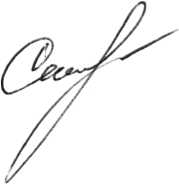 План  мероприятий в период новогодних каникул, проводимых с обучающимися общеобразовательных организаций Вадинского района (28.12.2022 – 08.01.2023) № п/пНаименование мероприятияСроки проведения (дата, время)Сроки проведения (дата, время)Место проведения Место проведения ФИО ответственногоКол-во участников 1Просмотр фильма « Один день из жизни строителей Сурского рубежа» (в рамках гражданско-патриотического воспитания) 28.12.2022  10.0028.12.2022  10.00Актовый зал Актовый зал Лемесева Е.В.232Профориентационная игра «Цепочка профессий» ( в рамках проекта «Билет в будущее»)28.12.202211.0028.12.202211.00ШколаШколаКозлова И.А.123Внеурочная деятельность «3D моделирование» (Точка роста)28.11.202214.0028.11.202214.00МастерскаяМастерскаяЗарубин С.И.124«Открытка на Рождество» (мастер- класс по изготовлению Рождественской открытки)29.12.2022 10.0029.12.2022 10.00ШколаШколаРябова О.А.205Игровая программа «Путешествие по зимним тропинкам»29.12.202211.0029.12.202211.00Многофункциональная площадкаМногофункциональная площадкаАхрамеева Н.В.136Акция  «Поздравь ветерана с Новым годом» (Волонтеры Победы)30.12.2022 12.0030.12.2022 12.00Щелкова Н.В.137«Новогодние загадки» - игра по станциям народных сказок (в рамках регионального проекта «Культурная суббота »)30.12.2022  10.0030.12.2022  10.00ШколаШколаЩелкова Н.В.138Домашний кинотеатр  (просмотр фильма) в рамках регионального проекта «Киноуроки в школе»30.12.2022 12.0030.12.2022 12.00Актовый залАктовый залРоманова Е.В.149Внеклассная работа «Школа безопасности» Точка Роста30.12.202216.0030.12.202216.00ШколаШколаСулименко А.В.12 10«Мастерская Новогодних поделок»  РДШ (Советник по воспитанию)31.12.202212.0031.12.202212.00ШколаШколаЖуравлева А.И.1311Лыжная прогулка «Зимушка – зима» в рамках Декады спорта02.01.2023 10.0002.01.2023 10.00Школьная лыжняШкольная лыжняДесятова Н.В.1012Развлекательное   мероприятие «Угадай зимнюю мелодию»02.01.2023 11.0002.01.2023 11.00Школа Школа Суляева Л.Н.1313Просмотр фильма « Пенза-Брест:дорога памяти и дружбы» (в рамках гражданско-патриотического воспитания) 03.01.2023 11.0003.01.2023 11.00Актовый залАктовый залДорохова Г.Г.1314Акция «Зимние забавы» в рамках Декады спорта04.01.202310.0004.01.202310.00Многофункциональная площадкаМногофункциональная площадкаУлыбина Е.А.Федина Е.В.Лапоткова Т.В.4615«Снежная крепость»  (игры на свежем воздухе) Совместно с РДК4.01.2023 11.004.01.2023 11.00Территория школыТерритория школыШигурова О.А.Калашникова О.В.26 16Спортивная игра «Хорошо кататься с горки» в рамках Декады спорта5.01.2023  11.005.01.2023  11.00ГоркаГоркаКозелкова Л.А.1117Час общения «А мы у самовара»(дети и родители)05.01.2023 12.0005.01.2023 12.00ШколаШколаМуленкова А.П.Китаева А.Ю.2618Агитпоход «Звездный»(Юнармия)Советник по воспитанию06.01.2023 11.0006.01.2023 11.00с. Рахмановкас. РахмановкаДрагунихин А.В.Ячменев Е.Н.Козлова И.А.Бураева М.В.Дудочкин А.В.18 19Мероприятие у центральной елки  «К нам приходит Новый год» (совместно с РДК)06.01.202212.0006.01.202212.00Центральная площадь Центральная площадь Дудочкина Л.Н.Буровкина С.В.19 ФМОУ СОШ с. Вадинск в с. РахмановкаФМОУ СОШ с. Вадинск в с. РахмановкаФМОУ СОШ с. Вадинск в с. РахмановкаФМОУ СОШ с. Вадинск в с. РахмановкаФМОУ СОШ с. Вадинск в с. РахмановкаФМОУ СОШ с. Вадинск в с. РахмановкаФМОУ СОШ с. Вадинск в с. РахмановкаФМОУ СОШ с. Вадинск в с. Рахмановка20Игры на свежем воздухе «Уличная потеха»28.12.202211.0028.12.202211.00Школьная территорияШкольная территорияКлассные руководители721Конкурсная  программа  «Веселая путаница у ёлки»29.12.202211.0029.12.202211.00Актовый зал школыАктовый зал школыКлассные руководители722Спортивно-оздоровительные игры на свежем воздухе «Мы отдыхаем!»30.12.202211.0030.12.202211.00Территория школыТерритория школыКлассные руководители723Экскурсия в природу. Конкурс рисунков «Зимние зарисовки»02.01.2023 11.0002.01.2023 11.00Школьный садШкольный садНиколаева Л.В.724Викторина «Мульти-пульти карнавал»03.01.2023 11.0003.01.2023 11.00ШколаШколаКанакина А.Г.725«Наш спортивный Новый год!» Спортивное мероприятие на свежем воздухе в рамках акции «Зимние забавы»04.01.2023 13.0004.01.2023 13.00Школьная территорияШкольная территория       Методист –     культорга       низатор        БДЦ       Коцких Е.С.1026Конкурсно - развлекательная программа «Мы все спешим за чудесами!»05.01.202311.0005.01.202311.00Школьная территорияШкольная территорияТретьякова Р.Е.1027Лыжная прогулка06.01.2023 11.0006.01.2023 11.00Сад с. РахмановкаСад с. РахмановкаАнаньева Л.Д.7ФМОУ СОШ с. Вадинск в с. Б-ЛукаФМОУ СОШ с. Вадинск в с. Б-ЛукаФМОУ СОШ с. Вадинск в с. Б-ЛукаФМОУ СОШ с. Вадинск в с. Б-ЛукаФМОУ СОШ с. Вадинск в с. Б-ЛукаФМОУ СОШ с. Вадинск в с. Б-ЛукаФМОУ СОШ с. Вадинск в с. Б-ЛукаФМОУ СОШ с. Вадинск в с. Б-Лука28«Зимняя перестрелка». Игровая программа на свежем воздухе28.12.202211.0028.12.202211.00Территория школыТерритория школыБатяева Т.Ф.1029«Новогодняя кругосветка» (Квест-игра)29.12.202211.0029.12.202211.00ШколаШколаГордеева Т.Н.1230«Зимние приключения». Игровая программа30.12.202211.0030.12.202211.00ШколаШколаЗоцина Е.В.1031«В мастерской у Деда Мороза». Мастер-класс.03.01.202311.0003.01.202311.00ШколаШколаКомарова Н.А.1132«Ах, ты, зимушка-зима». Спортивно-развлекательная программа в рамках акции «Зимние забавы» (массовое мероприятие)04.01.202311.0004.01.202311.00ШколаШколаКукушкина В.П.Ячменева И.В.1833Кубок по волейболу им. Н.П. Сорокина05.01.202310.0005.01.202310.00ФОК с. ВадинскФОК с. ВадинскСорокин Н.П.1434«У зимней сказки не бывает каникул». Конкурсная программа.05.01.202311.0005.01.202311.00Школа Школа Арзамасцева Н.П.1135Лыжный поход06.01.202311.0006.01.202311.00Школа – с. РтищевоШкола – с. РтищевоКласс Н.В.8ФМОУ СОШ с. Вадинск в С-ПоливановоФМОУ СОШ с. Вадинск в С-ПоливановоФМОУ СОШ с. Вадинск в С-ПоливановоФМОУ СОШ с. Вадинск в С-ПоливановоФМОУ СОШ с. Вадинск в С-ПоливановоФМОУ СОШ с. Вадинск в С-ПоливановоФМОУ СОШ с. Вадинск в С-ПоливановоФМОУ СОШ с. Вадинск в С-Поливаново36Конкурсно - игровая программа «Зимушка – зима»28.12.202211.0028.12.202211.00Спортивная площадка школыСпортивная площадка школыКлассные руководители537Шахматно-шашечный турнир29.12.202211.0029.12.202211.00ШколаШколаКлассные руководители538Час творчества «Рисуем сказку»30.12.2022г.11.0030.12.2022г.11.00ШколаШколаЛарина Н.М.539Акция «Покорми птиц зимой»03.01.202311.0003.01.202311.00Территория школыТерритория школыВолкова Т.В.540Экскурсия «Зимний  лес полон  радостных  чудес  (в рамках акции "Зимние забавы")04.01.2022г.11.0004.01.2022г.11.00Лесной массивЛесной массивТалалаева Н.А.541Конкурс рисунков на снегу05.01.2022г.11.0005.01.2022г.11.00Спортивная площадка школыСпортивная площадка школыАбрашкина Н.В.542Игровая программа «В стране морозных снежков»06.01.202211.0006.01.202211.00Спортивная площадка школыСпортивная площадка школыАбрашкина М.Н.543Проведение оперативных проверок занятости детей в вечернее время с привлечением родительской общественностиЕжедневноЕжедневноКлассные руководителиФМОУ СОШ с. Вадинск  в с. Ягановка ФМОУ СОШ с. Вадинск  в с. Ягановка ФМОУ СОШ с. Вадинск  в с. Ягановка ФМОУ СОШ с. Вадинск  в с. Ягановка ФМОУ СОШ с. Вадинск  в с. Ягановка ФМОУ СОШ с. Вадинск  в с. Ягановка ФМОУ СОШ с. Вадинск  в с. Ягановка ФМОУ СОШ с. Вадинск  в с. Ягановка 44«Эх, снег, снежок..», развлекательная программа28.12.202211.0028.12.202211.0028.12.202211.00ШколаПегова Т.Г.745Игра- соревнование«Зимнее настроение»29.12.202211.0029.12.202211.0029.12.202211.00ШколаКрутова О.В.746«Лыжные гонки»30.12.202211.0030.12.202211.0030.12.202211.00ШколаКлочков В.А.747«Веселые затеи в зимниеканикулы» – игровая программа.03.01.202311.0003.01.202311.0003.01.202311.00ШколаЗарубин  А.И.1048Акция «Зимние забавы»04.01.202311.0004.01.202311.0004.01.202311.00Территория школыПегова Т.Г.1049«Мы мороза небоимся, мы играем,веселимся» - игровая программа на свежем воздухе05.01.202311.0005.01.202311.0005.01.202311.00ШколаГришина А.В.1050«Рождественские чудеса»06.01.202311.0006.01.202311.0006.01.202311.00ШколаКрутова О.В.10ФМОУ СОШ с. Вадинск в с. Каргалей ФМОУ СОШ с. Вадинск в с. Каргалей ФМОУ СОШ с. Вадинск в с. Каргалей ФМОУ СОШ с. Вадинск в с. Каргалей ФМОУ СОШ с. Вадинск в с. Каргалей ФМОУ СОШ с. Вадинск в с. Каргалей ФМОУ СОШ с. Вадинск в с. Каргалей ФМОУ СОШ с. Вадинск в с. Каргалей 51Прогулка в парк «Зима-волшебница»Прогулка в парк «Зима-волшебница»28.12.2022 11.0028.12.2022 11.00ПаркКлассные руководители1052Акция «Селфи со снежинкой»Акция «Селфи со снежинкой»29.12.2022 11.0029.12.2022 11.00Территория школыКлассные руководители1053Экскурсия «Тайны лесной поляны»Экскурсия «Тайны лесной поляны»30.12.2022 11.0030.12.2022 11.00Территория Каргалейской сельской администрацииКлассные руководители1054Игровая программа «В Новый год с улыбкой»Игровая программа «В Новый год с улыбкой»2.01.202311.002.01.202311.00Территория школыМедведева Е.В.1055Развлекательная программа «Кому мороз не страшен»Развлекательная программа «Кому мороз не страшен»3.01.2023 11.003.01.2023 11.00Территория школыКочелаева Т.Н.1056Акция «Зимние забавы»Акция «Зимние забавы»4.01.2023 11.004.01.2023 11.00Территория школыКлочкова С.В.1057Лыжная прогулка «Веселая лыжня»Лыжная прогулка «Веселая лыжня»4.01.2023 12.004.01.2023 12.00Территория Каргалейской сельской администрацииКлочков В.А.1058Игровая программа «Новый год водит хоровод»Игровая программа «Новый год водит хоровод»5.01.2023 11.005.01.2023 11.00Микрорайон школыКотлова Т.В.1059Новогодний турнир по интеллектуальному двоеборью (шашки + шахматы)Новогодний турнир по интеллектуальному двоеборью (шашки + шахматы)6.01.2023 11.006.01.2023 11.00Кабинет физикиДурасов В.В.10МБОУ ООШ с. Вадинск им. ЛёвинаМБОУ ООШ с. Вадинск им. ЛёвинаМБОУ ООШ с. Вадинск им. ЛёвинаМБОУ ООШ с. Вадинск им. ЛёвинаМБОУ ООШ с. Вадинск им. ЛёвинаМБОУ ООШ с. Вадинск им. ЛёвинаМБОУ ООШ с. Вадинск им. ЛёвинаМБОУ ООШ с. Вадинск им. Лёвина60Конкурсная программа «Новогодний переполох»28.12.202210.0028.12.202210.0028.12.202210.00ШколаПотапова О.П.1561Творческая мастерская « В подарок Дедушке Морозу»28.12.202211.0028.12.202211.0028.12.202211.00ШколаДружинина О.Д.1662Викторина « Рождество по всему миру»28.12.202212.0028.12.202212.0028.12.202212.00ШколаДушутина О.В.1063Викторина « Галерея морозных чудес»28.12.202213.0028.12.202213.0028.12.202213.00Территория школыБелова А.Н.1464Игра – путешествие « Новогодние встречи частей речи»28.12.202212.0028.12.202212.0028.12.202212.00ШколаЛябушева Л.А1465Конкурсная программа «Зимняя мозаика»28.12.202213.0028.12.202213.0028.12.202213.00ШколаПопкова Ю.А.1366Познавательная викторина « Все о новом годе»29.12.202210.0029.12.202210.0029.12.202210.00ШколаСаванина О.В.767« Традиции нового года в моей семье»29.12.202211.0029.12.202211.0029.12.202211.00ШколаЛоскутова Т.В.1468Соревнования по волейболу 5-7 кл29.12.202211.0029.12.202211.0029.12.202211.00ШколаБуртасов А.А.4069Тренинг « Мое будущее в моих руках»30.12.202210.0030.12.202210.0030.12.202210.00ШколаЛисков С.А.1570Агитпоход «Звездный»30.12.202211.0030.12.202211.0030.12.202211.00с.Т-Лака,с. ВыборноеБуртасов А.А.Беспалов С.А.3071Рождественская викторина3.01.202310.003.01.202310.003.01.202310.00ШколаДружинина О.Д.1672Викторина по мультфильму «Как Гринч украл рождество»3.01.202311.003.01.202311.003.01.202311.00ШколаДушутина О.В.1673Викторина «Новогодние мультфильмы»3.01.202312.003.01.202312.003.01.202312.00ШколаАнненкова И.И1074«В хоккей играют настоящие мужчины» 3.01.202311.003.01.202311.003.01.202311.00Спортивная площадка школыБуртасов А.А.2575Новогодние забавы (игры на свежем воздухе)4.01.202310.00ч4.01.202310.00ч4.01.202310.00чТерритория школыПотапова О.П.1576Игровая площадка «Новогодняя куролесица» 4.01.202311.004.01.202311.004.01.202311.00ШколаБелова А.Н.1477Игра-путешествие «Новогодний калейдоскоп» 4.01.202312.004.01.202312.004.01.202312.00ШколаПопкова Ю.А.1378Игровая программа «В стране морозных снежков»5.01.202310.005.01.202310.005.01.202310.00Территория школыСаванина О.В.779Интеллектуальная игра «Новогодние ребусы»5.01.202313.005.01.202313.005.01.202313.00ШколаМинкина Ю.В.1280Викторина «В канун рождества»6.01.202310.006.01.202310.006.01.202310.00ШколаЛоскутова Т.В.1481Занятие « Как справиться с эмоциями»6.01.202311.006.01.202311.006.01.202311.00ШколаЛисков С.А.1582Литературный этюд «Святки на Руси»6.01.202312.006.01.202312.006.01.202312.00ШколаЛябушева Л.А14ФМБОУ ООШ с. Вадинск в с. Т-ЛакаФМБОУ ООШ с. Вадинск в с. Т-ЛакаФМБОУ ООШ с. Вадинск в с. Т-ЛакаФМБОУ ООШ с. Вадинск в с. Т-ЛакаФМБОУ ООШ с. Вадинск в с. Т-ЛакаФМБОУ ООШ с. Вадинск в с. Т-ЛакаФМБОУ ООШ с. Вадинск в с. Т-ЛакаФМБОУ ООШ с. Вадинск в с. Т-Лака83Лыжные гонки на призы Деда Мороза28.12.202211.0028.12.202211.0028.12.202211.00ШколаМаматова С.А.584Зимняя прогулка «Зимушка, зима!»29.12.202211.0029.12.202211.0029.12.202211.00ШколаКузнецова С.Н.585Экскурсия «Секреты зимнего леса»30.12.202311.0030.12.202311.0030.12.202311.00ШколаВасипова О.А.686Лыжная прогулка в природу 3.01.202311.003.01.202311.003.01.202311.00ШколаБаурина С.П.587Акция «Зимние забавы»4.01.202311.004.01.202311.004.01.202311.00Территория школыКлассные руководители2588Спортивная эстафета «Веселая лыжня»5.01.202311.005.01.202311.005.01.202311.00ШколаКосенкова В.Н.589Игровая программа «Новогодние забавы»6.01.202311.006.01.202311.006.01.202311.00ШколаДружинина М.Р.8ФМБОУ ООШ с. Вадинск в с. ВыборноеФМБОУ ООШ с. Вадинск в с. ВыборноеФМБОУ ООШ с. Вадинск в с. ВыборноеФМБОУ ООШ с. Вадинск в с. ВыборноеФМБОУ ООШ с. Вадинск в с. ВыборноеФМБОУ ООШ с. Вадинск в с. ВыборноеФМБОУ ООШ с. Вадинск в с. ВыборноеФМБОУ ООШ с. Вадинск в с. Выборное90Лыжные гонки28.12.202211.0028.12.202211.00Лыжня у школыЛыжня у школыКанищев А.А.991«Киномания» (Просмотр советских мультфильмов про Новый год)2.01.202311.002.01.202311.00ШколаШколаИгошина А.В.792Час любимых игр3.01.202311.003.01.202311.00ШколаШколаОсновина Л.П.593«Веселые старты»4.01.202311.004.01.202311.00Территория школыТерритория школыКозлова Г.П.794Час профилактики «Осторожно! Сосульки»5.01.202311.005.01.202311.00ШколаШколаОрлова Н.И.595Конкурсная программа «Рождество к нам пришло!»6.01.202311.006.01.202311.00ШколаШколаПронина О.Б.9МОУ ДО ДД и ЮТ с. ВадинскМОУ ДО ДД и ЮТ с. ВадинскМОУ ДО ДД и ЮТ с. ВадинскМОУ ДО ДД и ЮТ с. ВадинскМОУ ДО ДД и ЮТ с. ВадинскМОУ ДО ДД и ЮТ с. ВадинскМОУ ДО ДД и ЮТ с. ВадинскМОУ ДО ДД и ЮТ с. Вадинск96«Ёлка.Песни.Хоровод» 03.01.202314.0003.01.202314.00МОУ ДО ДД и ЮТ с. ВадинскМОУ ДО ДД и ЮТ с. ВадинскЧуфарова О.В.3597Игры на свежем воздухе «Я на саночках качусь»04.01.202313.0004.01.202313.00МОУ ДО ДД и ЮТ с. ВадинскМОУ ДО ДД и ЮТ с. ВадинскСевостьянова Д.А.1598«Рождественское приключение»  – развлекательная программа05.01.202312.0005.01.202312.00МОУ ДО ДД и ЮТ с. ВадинскМОУ ДО ДД и ЮТ с. ВадинскТростянская Е.В.2599«Снежная кутерьма»  – развлекательное мероприятие06.01.202315.0006.01.202315.00МОУ ДО ДД и ЮТ с. ВадинскМОУ ДО ДД и ЮТ с. ВадинскМерзликина Т.В.15МБУ ДО ДЮСШ Вадинского района МБУ ДО ДЮСШ Вадинского района МБУ ДО ДЮСШ Вадинского района МБУ ДО ДЮСШ Вадинского района МБУ ДО ДЮСШ Вадинского района МБУ ДО ДЮСШ Вадинского района МБУ ДО ДЮСШ Вадинского района МБУ ДО ДЮСШ Вадинского района 100Новогодний турнир по мини-лаптеНовогодний турнир по мини-лапте02.01.202313.00 02.01.202313.00 ФОК «Олимпик»Баурин А.А.20101Соревнования по ОФП среди школьников Соревнования по ОФП среди школьников 03.01.202311.0003.01.202311.00ФОК «Олимпик»Душутин В.В.25102Турнир по настольному теннису на призы Деда МорозаТурнир по настольному теннису на призы Деда Мороза04.01.202311.0004.01.202311.00ФОК «Олимпик»Гусенков В.И.30103Кубок Вадинского района по волейболу им.Н.П.Сорокина среди мужских и женских командКубок Вадинского района по волейболу им.Н.П.Сорокина среди мужских и женских команд05.01.202310.0005.01.202310.00ФОК «Олимпик»Киселева Т.В.50104Турнир по мини-футболу Турнир по мини-футболу 06.01.202310.0006.01.202310.00ФОК «Олимпик»Киселева Т.В.20105Соревнования  среди семейных команд «Мы вместе с ГТО»Соревнования  среди семейных команд «Мы вместе с ГТО»08.01.202311.0008.01.202311.00ФОК «Олимпик»Королькова Н.В.20106Рождественский турнир по быстрым шахматамРождественский турнир по быстрым шахматам09.01.202311.0009.01.202311.00ФОК «Олимпик»Душутин В.В.15